5.A  ( 12. týden)ČESKÝ JAZYK ZÁJMENA OSOBNÍ – JÁ, TY,ON, ONA, ONO, MY, VY, ONI, ONY, ONA + zvratné zájmeno SE UČ  Český jazyk – str. 102, 103 ( přečti si pozorně výklad, poučky)Do sešitu  ČJ –Š napiš   103/ 2, 3                                                                                                PS Český jazyk ,2. díl –   33/  CELÁKONTROLNÍ  ÚKOL     -    PROCVIČOVÁNÍ PRAVOPISU str. 38  -  s pomocí tabulky v učebnici str. 102    MATEMATIKAOPAKOVÁNÍ - ZLOMKYUČ Matematika -  str. 48 do sešitu M – Š    zapiš  48/6  ,   152/ 1, 2, 3, 6, 9KONTROLNÍ ÚKOL  -   UČEBNICE 59 / 6, 7, 8  do sešitu M-Š VLASTIVĚDA  ČR – NEROSTNÉ BOHATSTVÍ, PRŮMYSL A DOPRAVAUČ - přečti si str. 40, 41PS  str. 31,32KONTROLNÍ ÚKOL   -  VL PS  - najdi si slepu mapu České republiky  - NEROSTNÉ BOHATSTVÍ (uprostřed PS) – nalep obrázky na správné místo ( využij informace z mapy v uč. str. 40)KONTROLNÍ ÚKOLY ZAŠLETE DO PÁTKU 5. 6.  Anglický jazyk V tomto týdnu budeme opakovat přítomný čas prostý a přítomný čas průběhový a to zejména rozdíly mezi nimi.Vyplňte pracovní list a odešlete jej na e-mail své paní učitelky, pana učitele.Přejeme klidný týden.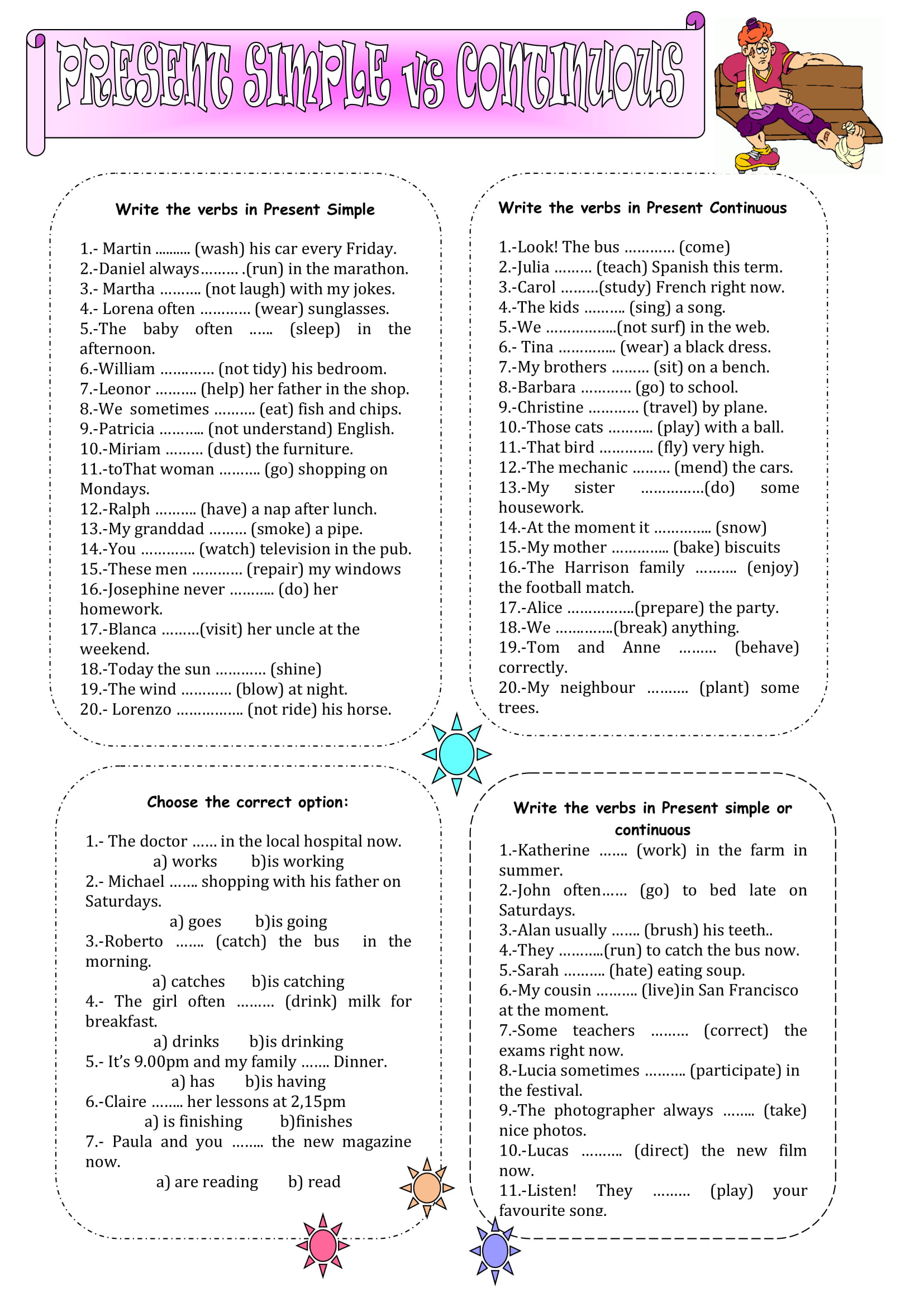 